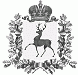 СЕЛЬСКИЙ СОВЕТ БОЛЬШЕРУДКИНСКОГО СЕЛЬСОВЕТАШАРАНГСКОГО МУНИЦИПАЛЬНОГО РАЙОНАНИЖЕГОРОДСКОЙ ОБЛАСТИРЕШЕНИЕ21.12.2020			№ 28Информация о работе сельского СоветаБольшерудкинского сельсовета за 2020 годЗаслушав информацию главы местного самоуправления Большерудкинского сельсовета И.Г. Блинова о работе сельского Совета Большерудкинского сельсовета за 2020 год сельский Совет р е ш и л:1. Информацию главы местного самоуправления Большерудкинского сельсовета о работе сельского Совета Большерудкинского сельсовета за 2020 год принять к сведению.2. Обнародовать настоящее решение на официальном сайте администрации Шарангского муниципального района в сети Интернет.Глава местного самоуправления				И.Г. БлиновОтчето работе сельского Совета Большерудкинского сельсоветаза 2020 годВ соответствии с требованиями Федерального закона от 06.10.2003г № 131–ФЗ «Об общих принципах организации местного самоуправления в Российской Федерации», руководствуясь пунктом 2 статьи 34 Устава Большерудкинского сельсовета Шарангского муниципального района представляю вашему вниманию отчет о работе сельского Совета Большерудкинского сельсовета (далее - сельский Совет) за 2020 год.Основной формой работы сельского Совета являются заседания, как очередные, так и внеочередные. В 2020 году работа сельского Совета проводилась в соответствии с федеральными законами Российской Федерации, законами Нижегородской области, Уставом Большерудкинского сельсовета Шарангского муниципального района, согласно утвержденному плану.В соответствии с Уставом Большерудкинского сельсовета Шарангского муниципального района сельский Совет состоит из 10 депутатов.К компетенции сельского Совета относится:- принятие Устава Большерудкинского сельсовета Шарангского муниципального района Нижегородской области, внесение в него изменений и дополнений;- утверждение бюджета поселения на очередной финансовый год;- избрание главы местного самоуправления Большерудкинского сельсовета;- осуществление иных полномочий, отнесенных к ведению сельского Совета федеральными законами, законами Нижегородской области, Уставом Большерудкинского сельсовета.О комиссиях сельского СоветаВ сельском Совете из числа депутатов сформированы и работают две постоянные комиссии для подготовки и предварительного рассмотрения проектов решений и других вопросов, относящихся к ведению сельского Совета:- по бюджетной, финансовой, налоговой политике, социально – экономической политике, социальной защите населения и аграрным вопросам;- по вопросам образования, здравоохранения, культуры, спорта, делам молодежи, по вопросам местного самоуправления, связям с общественностью, этике и регламенту.О депутатских объединенияхВ соответствии с Регламентом сельского Совета зарегистрировано объединение сельского Совета – депутатская фракция Всероссийской политической партии «ЕДИНАЯ РОССИЯ», в которую вошли все 10 депутатов сельского Совета. Депутатами –единороссами утверждаются планы работы на текущий год, рассматриваются проекты решений, ряд других вопросов.Нормотворческая деятельностьСвою деятельность сельский Совет осуществляет в соответствии с Регламентом сельского Совета. За отчетный период проведено 13 заседаний сельского Совета, на которых было рассмотрено 28 вопросов, по всем приняты соответствующие решения. Всего о бюджете, бюджетном процессе принято 8 решений. Основным направлением деятельности депутатов при распределении бюджетных средств оставалась система социальных приоритетов. При этом депутаты одинаково заинтересованно и компетентно решали вопросы финансирования и функционирования всех сфер жизни поселения.Надо отметить, что отдельные проекты нормативных правовых актов выносились на публичные слушания. Публичные слушания – одна из форм непосредственного участия населения в осуществлении местного самоуправления. Так обсуждались на публичных слушаниях следующие проекты решений сельского Совета, «О бюджете поселения на 2021 год». Все решения о проведении публичных слушаний опубликованы своевременно вместе с проектами нормативных правовых актов и информацией о месте и времени проведения публичных слушаний. На протяжении всего отчетного периода в связи с изменениями в законодательстве постоянно велась работа по внесению соответствующих изменений в различные положения и нормативные правовые акты.В целях противодействия коррупции был принят ряд нормативных правовых актов.Анализ проведения сельских Совет показал, что заседания проходят открыто, с присутствием заинтересованных лиц, как администрации сельсовета, так и предприятий, организаций, учреждений.Заседания сельского Совета проводились в соответствии с запланированной повесткой дня, в назначенное время, при наличии кворума. На заседания приглашаются: представители прокуратуры района, руководители учреждений, предприятий. На каждом заседании сельского Совета присутствует глава администрации Г.Г. Качмашева, которая всегда делает необходимые разъяснения и отвечает на вопросы депутатов. Также глава администрации ежегодно представляет депутатам отчет о деятельности администрации за прошедший год.Начиная с 2008 года, принятые решения, а также дополнительные сведения, относящиеся к данным актам, направляются в область для включения в Регистр муниципальных правовых актов в документарном и электронном виде. Все решения сельского Совета в полном объеме размещаются на официальном сайте администрации. В процессе разработки проектов муниципальных правовых актов сельский Совет сотрудничает с прокуратурой района, представители которой присутствуют на заседаниях представительного органа, оказывают консультативную помощь при экспертизе проектов муниципальных актов, выносимых на рассмотрение депутатов. Проекты проверяются не только на соответствие нормам действующего законодательства, но и на наличие в них факторов, способствующих созданию условий для коррупции.В заключении хочется поблагодарить депутатский корпус и исполнительную власть сельсовета, руководителей учреждений и организаций, осуществляющих свою деятельность на территории поселения и постоянно контактирующих с органами власти за совместную плодотворную работу.